基本信息基本信息 更新时间：2020-09-25 12:01  更新时间：2020-09-25 12:01  更新时间：2020-09-25 12:01  更新时间：2020-09-25 12:01 姓    名姓    名刘赵敬刘赵敬年    龄32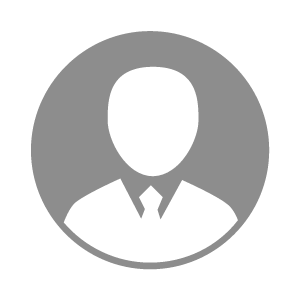 电    话电    话下载后可见下载后可见毕业院校广州航海学院邮    箱邮    箱下载后可见下载后可见学    历大专住    址住    址期望月薪5000-10000求职意向求职意向招聘专员,大客户经理招聘专员,大客户经理招聘专员,大客户经理招聘专员,大客户经理期望地区期望地区广东省/湛江市广东省/湛江市广东省/湛江市广东省/湛江市教育经历教育经历就读学校：广州航海学院 就读学校：广州航海学院 就读学校：广州航海学院 就读学校：广州航海学院 就读学校：广州航海学院 就读学校：广州航海学院 就读学校：广州航海学院 工作经历工作经历工作单位：湛江粤海渔业有限公司 工作单位：湛江粤海渔业有限公司 工作单位：湛江粤海渔业有限公司 工作单位：湛江粤海渔业有限公司 工作单位：湛江粤海渔业有限公司 工作单位：湛江粤海渔业有限公司 工作单位：湛江粤海渔业有限公司 自我评价自我评价在过去的6年工作中，我学会了只有认同公司的文化，听从领导的安排，时刻关注国家政策的变化，跟同事协调好工作，才能更好的服务客户；在工作中要时刻保持虚心的学习姿态，对自己有信心，不怕困难，勇于担当，改变自我适应环境，方可全身心的去工作，为公司创造更大的价值。在过去的6年工作中，我学会了只有认同公司的文化，听从领导的安排，时刻关注国家政策的变化，跟同事协调好工作，才能更好的服务客户；在工作中要时刻保持虚心的学习姿态，对自己有信心，不怕困难，勇于担当，改变自我适应环境，方可全身心的去工作，为公司创造更大的价值。在过去的6年工作中，我学会了只有认同公司的文化，听从领导的安排，时刻关注国家政策的变化，跟同事协调好工作，才能更好的服务客户；在工作中要时刻保持虚心的学习姿态，对自己有信心，不怕困难，勇于担当，改变自我适应环境，方可全身心的去工作，为公司创造更大的价值。在过去的6年工作中，我学会了只有认同公司的文化，听从领导的安排，时刻关注国家政策的变化，跟同事协调好工作，才能更好的服务客户；在工作中要时刻保持虚心的学习姿态，对自己有信心，不怕困难，勇于担当，改变自我适应环境，方可全身心的去工作，为公司创造更大的价值。在过去的6年工作中，我学会了只有认同公司的文化，听从领导的安排，时刻关注国家政策的变化，跟同事协调好工作，才能更好的服务客户；在工作中要时刻保持虚心的学习姿态，对自己有信心，不怕困难，勇于担当，改变自我适应环境，方可全身心的去工作，为公司创造更大的价值。在过去的6年工作中，我学会了只有认同公司的文化，听从领导的安排，时刻关注国家政策的变化，跟同事协调好工作，才能更好的服务客户；在工作中要时刻保持虚心的学习姿态，对自己有信心，不怕困难，勇于担当，改变自我适应环境，方可全身心的去工作，为公司创造更大的价值。在过去的6年工作中，我学会了只有认同公司的文化，听从领导的安排，时刻关注国家政策的变化，跟同事协调好工作，才能更好的服务客户；在工作中要时刻保持虚心的学习姿态，对自己有信心，不怕困难，勇于担当，改变自我适应环境，方可全身心的去工作，为公司创造更大的价值。其他特长其他特长